Hästens tecken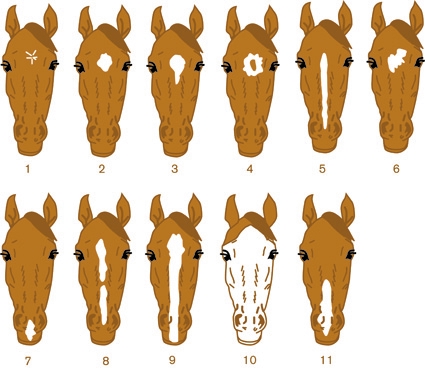 Skriv namn på tecknen vid siffran nedan:1.2.3.4.5.6.7.8.9.10.11.